Nazwa i adres Zamawiającego:Miejskie Przedsiębiorstwo Oczyszczania Sp. z o. o. z siedzibą w Toruniu przy ul. Grudziądzkiej 159,  wpisana do Krajowego Rejestru Sądowego prowadzonego przez VII Wydział Gospodarczy Sądu Rejonowego w Toruniu pod numerem 0000151221, posiadająca NIP 879-016-92-80, Regon 870525973, o kapitale zakładowym wynoszącym 13 618 000,00 złDane dotyczące Wykonawcy:Firma: …………………..……………………………….………………………………………………..……Siedziba:.………………..……………………………………………………………………………………….NIP:…………………..………………Regon:……………………………….Dane kontaktowe Wykonawcy:Nr telefonu:…………………………………Nr faksu: ……………..……………………Adres poczty elektronicznej: ……………………………………………………………………………..1.	Oferuję wykonanie przedmiotu zamówienia za cenę brutto:........................................................................zł 
(słownie złotych: ...............................................................................................................................).2.	Powyższa cena została obliczona zgodnie z poniższą tabelą:Stron 1 z 2OŚWIADCZAM, że zapoznałem się z Opisem Przedmiotu Zamówienia i nie wnoszę do niego zastrzeżeń.UWAŻAM się za związanego niniejszą ofertą przez okres 30 dni od upływu terminu składania ofert.Zapoznałem się z treścią projektu umowy, nie wnoszę do niego zastrzeżeń 
i zobowiązuję się do zawarcia umowy na warunkach w niej określonych w przypadku gdyby uznano moją ofertę za najkorzystniejszą............................ dnia .........................................................................................................[ podpis wykonawcy ]Strona 2 z 2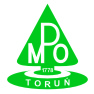 Zintegrowany System ZarządzaniaZałącznik nr 1FORMULARZ  OFERTOWYObsługa imprez plenerowychZałącznik nr 1FORMULARZ  OFERTOWYObsługa imprez plenerowychZnak: IP/P-18/2017 z dnia 08.05.2017 r.Znak: IP/P-18/2017LpAsortymentSzacunkowa IlośćJ.m.Cena jednostkowa netto w PLNWartość zamówienia netto w PLNStawka podatku VATWartość zamówienia brutto w PLNABCDEF=CxEGH=F+(FxG)1Przebieg pojazdu dostawczego1 000km…..%2Roboczogodzina pracy pracownika800godz.…..%razemrazemrazemrazemrazemrazemrazemZintegrowany System ZarządzaniaZałącznik nr 1FORMULARZ  OFERTOWYObsługa imprez plenerowychZałącznik nr 1FORMULARZ  OFERTOWYObsługa imprez plenerowychZnak: IP/P-18/2017 z dnia 08.05.2017 r.Znak: IP/P-18/2017